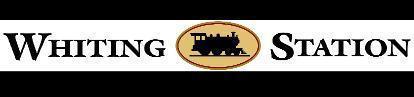                                              Whiting Station Adult Community                                                              Homeowner’s Association Board of                July 18, 2023, 6:30 pm. Board of Trustee Meeting & Open Forum                                   In-person meeting Clubhouse BallroomBoard Members: Mickey Ribera (President), Lou Ann Breaks (Vice President), Bud Havens (Treasurer)Barbara Hubbard (Secretary), Trustees: Carney Siciliano (Asst. Treasurer) Ralph Ruggiero, Bob Reeves                                                         Member open forum- Residents Q&A - All HOA subjects open for discussion.                                                    Open Board Meeting1. Call to Order- Welcome - Mickey Ribera2. Review of minutes from preceding open BOT meeting - Vote to approve 3. Treasurer - Treasurer’s report, Income & expense statement - Bud Havens 4. Trustee Reports., Includes quarterly reportClubhouse & Pool - Mickey Ribera - Update - Lou Ann Breaks - Pool furniture updateArchitectural & Common Grounds - Carney Siciliano - Architectural Update's and Sealcoating updateBus - Covenants Lou Ann Breaks - Update on notices, update on bus trips Lawn - Barbara Hubbard - Update LawncareIrrigation & Snow - Ralph Ruggiero - Update Irrigation5. Committee Reports:Residents Club Commitee - Update- Deb Cassens- Upcoming eventsRecreation Committee -Update- Colleen HartiganMayor meeting on Pump house and Recycle update- Bob Reeves6. New Business: Announce Resignation of Butch Cassens from the Board of Trustees.Vote to appoint Bob Reeves to the BOT for the remainder of Butch Cassens 2023 term.Discussion and Vote to amend Rules and Regulation changes per schedule "A" on agenda-MickeyDiscussion and vote on a resolution to add two (2) amendments of our Covenants (per schedule "B"&"C") on the Oct 2, election Ballot. -  MickeyDiscussion and vote on a resolution amending Architectural Guidelines per Schedule "D"Discussion and vote on contract to modify Tennis court to a multi court game area .                                                See schedules "A", "B", "C"&"D" for complete agendaQ&A session from residents, please keep questions and comments towards agenda items only in this portionMeeting adjourned:Next meeting via Zoom August 15, 2023 simulcast to the ballroom. 